§ 15. Внутренние силы Земли. Землетрясения  и вулканизм.1.Найдите соответствия: Ответы: I.____II.____III.____IV.___V._____2.Строение вулкана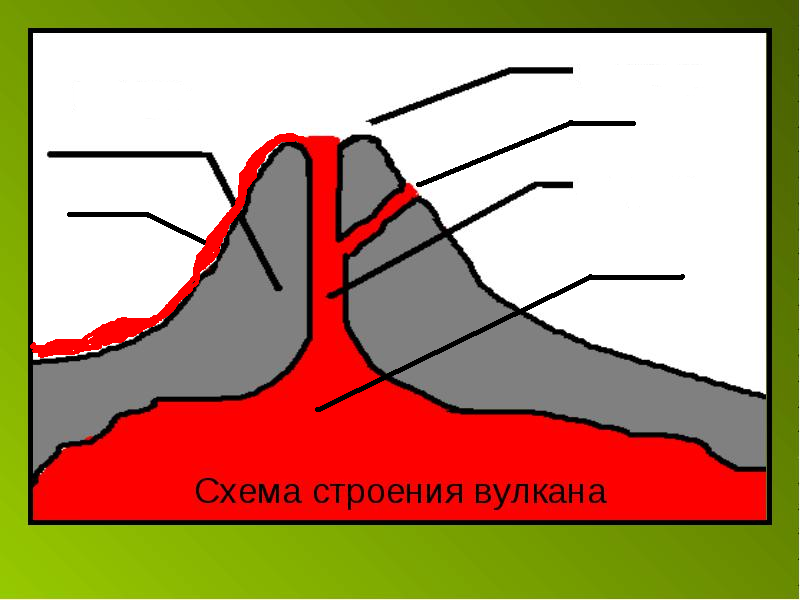 ВулканизмПодземные толчки и колебания земной поверхностиЗемлетрясенияРазрывы и толчки в глубине земной поверхностиМагмаУчастки земной поверхности над очагом землетрясенияОчаг землетрясенияСовокупность процессов и явлений, связанных с излиянием магмы на земную поверхностьЭпицентр землетрясенияРасплавленное вещество, содержащее водяные пары и газы